Gift Aid declaration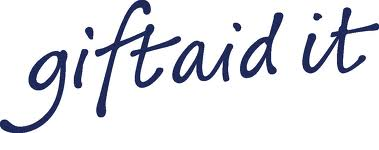 Church of St. Peter and St. Paul, DeddingtonPlease treat□ 	The enclosed gift of £ _____________________ as a Gift Aid donation; OR
□ 	All gifts of money that I make today and in future as Gift Aid donations; OR
□ 	All gifts of money that I have made in the past 4 years and all future gifts of money that I      make from the date of this declaration as Gift Aid donations.

	Please tick the appropriate box	“I am a UK taxpayer and understand that if I pay less Income Tax and/or Capital Gains Tax than the amount of Gift Aid claimed on all my donations in that tax year it is my responsibility to pay any difference.”Donor’s detailsTitle _________	Initial(s) _____________ Surname __________________________________Home address _____________________________________________________________________________________________________________________________________________________________________________________________________________________Postcode ____________________________________ Date __________________________Signature ____________________________________Please notify the charity if youWant to cancel this declarationChange your name or home addressNo longer pay sufficient tax on your income and/or capital gains.If you pay income tax at the higher rate, you must include all your Gift Aid donations on your 
Self-Assessment tax return of you want to receive the additional tax relief due to you.